COVID-19 - FELELŐSSÉGVÁLLALÁSI NYILATKOZAT TÁBOROZÁSHOZ (kérjük kitöltve és kinyomtatva az első nap reggelén a fogadó tanárnak átadni szíveskedjen)Tábor neve és ideje: 		Táborozó gyerek neve és szül.ideje: 		Édesanya neve: 		A COVID-19 vírus cseppfertőzéssel terjed. Jellemző tünetei: száraz köhögés, láz, légszomj. A tünetek között ritkább esetben előfordulhat: fejfájás, izomfájdalom, orrdugulás, torokfájás, hasmenés. Fontos tudni, hogy az esetek többségében a beteg magától meggyógyul. Azonban a betegség során létrejöhetnek kockázatok: például súlyos, életveszélyes megbetegedés, hosszan tartó kórházi kezelés, átmeneti lélegeztetés. Tudni kell azt is, hogy a megfelelő óvintézkedések mellett is előfordulhat esetleges megbetegedés, mely leginkább a legyengült szervezetekre, az idősebb korosztályra és főleg más alapbetegségben szenvedőkre jelent nagyobb veszélyt. A helyzetre való tekintettel a Kisfüge táborokban az alábbi intézkedéseket vezettük be:Kérjük minden terembe látogatótól a csatolt, illetve a teremben kihelyezett vizuális tájékoztatókon leírtak betartását.Kérjük, hogy a termet csakis alapbetegség nélküli személyek látogassák.Kérjük, hogy azok a gyerekek/felnőttek, akik az itteni megjelenést megelőző két héten belül külföldön voltak, vagy családtagjaik voltak külföldön, ne jöjjenek a Terembe, míg a két hetes intervallum le nem telik.Kérjük, hogy azok a gyerekek/felnőttek látogassák a Kisfüge termet, akik láztalanok, és a közvetlen környezetükben az elmúlt 14 napban lázas megbetegedés nem volt, valamint az alábbi tünetek egyikét sem észlelték magukon és közvetlen környezetükön sem: láz, nehézlégzés, hidegrázás, köhögés, légszomj, hasmenés, íz vagy szaglásérzékváltozása, fejfájás, szokatlan gyengeség.Kisfüge Mozgás – és Fejlesztőstúdió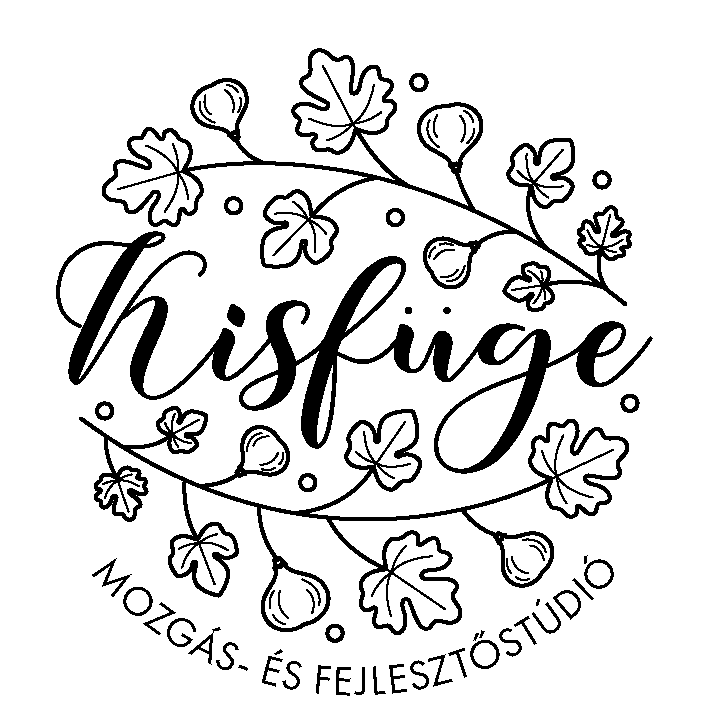 2112 Veresegyház, Jókai utca 1.+36-20/536-0722; +36-70/440-4585kisfugestudio@gmail.comwww.kisfuge.huKérjük a szociális helységek használatakor a kihelyezett fertőtlenítő szereket használni! Találkozáskor mindenki kerülje a kézfogást, puszilkodást, a testi érintkezések formáit. A Kisfüge látogatása önkéntes, mindenki maga dönti el, hogy vállalja-e a kockázatokat.Kérünk Mindenkit, hogy amennyiben tudomást szerez saját vagy közvetlen hozzátartozói körben COVID-19 fertőzöttségéről, vagy a COVID-19 re jellemző tüneteket észleli magán, vagy közvetlen hozzátartozóin, azt a látogatás felfüggesztése mellett haladéktalanul jelezze részünkre! Alulírott (édesanya neve)……………………………………………………………… kijelentem, hogy a Kisfüge táborokra vonatkozó COVID-19 vírussal kapcsolatos óvintézkedéseket, megelőzési stratégiát, kockázatokat megismertem. Tudomásul veszem, hogy gyermekem (gyerek neve) …………………………………………..…………….. a Kisfüge Tábort a meghatározott biztonsági és higiéniai követelmények betartása mellett, az én felelősségemre látogathatja.Felelősségem teljes tudatában kijelentem, hogy:Gyermekem egészséges, nincs rejtett alapbetegsége.A Táborban az én felelősségemre vesz részt, ezzel vállalom azesetleges kockázatokat.A Táborozással esetlegesen összefüggésbe hozható megbetegedések esetén kijelentem, hogy semmilyen körülmények között a felelősséget nem hárítom tovább, azért csakis én felelek, és semmilyen kártérítési igényem nem merül fel ezzel kapcsolatban.Jelen nyilatkozatom írásos visszavonásig érvényes. 
Veresegyház, 2020. …………………………			…………………………………………………………Szülő aláírása		Kisfüge Mozgás – és Fejlesztőstúdió2112 Veresegyház, Jókai utca 1.+36-20/536-0722; +36-70/440-4585kisfugestudio@gmail.comwww.kisfuge.hu